BUNAMFAN MARKING SCHEME DECEMBER 2021 EXAMINATIONS1.	Procedure 1: Table 1Complete table……………………………………………………… (1mk)		(Tied to 1st column of temperature readings only)	ConditionsComplete table with 4 readings 		(1mk)Incomplete table with 2 – 3 readings 	( ½ mk)Incomplete table with less than 2 readings  ( 0 mks)PenaltiesPenalise ½ mk once for unrealistic temperature readings i.e.  below		200C as initial reading.Penalize ½ mk if temperature readings are all the same.b) Use of decimals 	………………………………………………… (1mk)(tied to 1st column only)ConditionsAward 1mk for temperature readings given as whole numbers consistently.Award 1mk for temperature readings given to 1 d.p of .0 or .5 consistently.Award 1mk for temperature readings given to 2 d.p of .00, .25, .50 or .75 consistentlyNB: Penalise fully if none of the above conditions are met.c) Accuracy     -               (tied to 1st reading only)……………………….  (1mk) Award 1mk if within + 20C to S.V otherwise penalize fully	d) Trend ……………………………………	…………………….………..(1mk)	Award 1mk if continuous drop otherwise penalize fully	e) Solubility ……………………………………………………………..   (2mks)	( tied to 2nd column)	Award ½ mk for each reading	Condition/penalties 	Penalise 1/2mk once for value given to less than 1 dp unless it works out 	exactly 	ii)	Graph	…………………………………….	(3mks)labeling of axes …………………………………………..½ mk		penalize fully for inverted axesscale ……………………………………………………( ½ mk)		Award ½ mk if plots occupy atleast half of the grid Plotting ………………………………………………..(1mk)		3 or 4 points correctly plotted -		(1mk)		2 points correctly plotted 	-		( ½ mk)		Less than 2 points 		-		( 0mks)Curve…………………………………………….. ……….(1mk)		Smooth curve of best fit otherwise penalize fully	iii)	Correct showing on graph	-			( ½ mk)		correct reading 			-		            ( ½ mk)	Procedure II: Table IIComplete table ……………………………………………………………….(1mk)Complete table with 3 titrations done – 1mkIn Complete table with 2 titrations done  - 1mkincomplete table with 1 titration done – 0mks	Penalize ½ mk once for Inverted tableWrong anthmeticUnrealistic titre values ( below 1 or above 50 unless explained)Use of decimals………………………………………………………………..1mkAccept 1 or 2 d.p uses consistently otherwise penalize fullyIf 2 d.p used the 2nd d.p should be either 0 or 5 otherwise penalize fullyc) Accuracy ……………………………………………………………………….1mk	Compare the candidates titre values with the S.VIf any value is within +- 0.1 award    1mkIf within + -0.2 award ½ mkIf beyond +- 0.2 award zero markPrinciples of averaging ……………………………………………………….1mk1f 3 consistent titrations done and averaged 			1mkIf 3 titrations done but only 2 are consistent and averaged   (1mk)If only two titrations done, are consistent and averaged     (1mk)If 3 titrations done and are consistent but only 2 are averaged    ( 0mk)If 3 inconsistent titres averaged 				( 0mk)1f 2 inconsistent titres averaged 				(0mk)Final answer accuracy……………………………………………………………..1mkCompare the candidates correct average titre with S.VIf within +- 0.1 of S.V					(1mk)If within +- 0.2 of S.V					( ½ mk)If beyond +- 0.2 of S.V				( 0mk)               Calculations 	ii)	2moles ________ 1000cm3		?           ________ 25cm3		25 x 2 ½ = 0.05 moles ½ 		  1000 	iii)	0.05 moles ______ 250cm3		?	      _________ 1000cm3		1000 x 0.05 ½ = 0.2 moles 1 litre	  	  250	iv)	Mole of base		0.2 moles ______ 1000cm3		?              _______ 25cm3		25 x 0.2 = 0.005 moles 	 	1000	v)	0.0025 ______ average volume		?          ______ 1000cm3		0.0025 x 1000 ½ = correct answer ½ 	 	    Average vi)	6.2g _____ 250cm3	?    _____ 1000cm3	6 x 1000 ( ½ ) = 24.8g ( ½ )	   250 	Answr in (v) = 24.8g			  RFM	RFM = 24.8 ( ½ ) = correct answer in (v) ( ½ )	Note:i)	Answer for moles should be given to at least 4 d.p unless it works out exactly other wise 	penalize ½ mk for rounding off to less than 4 d.pii)	Answer for concentration in moles per litre should be given to at least 3 d.p unless it 	works out exactly otherwise penalize ½ mk for rounding off to less than 3 d.p.iii)	Units may or may not be given but if given must be correct otherwise penalize ½ mk  for wrong units.iv)	Average volume should be given to at least 2 d.p unless it works out exactly to less than 2 d.p otherwise penalize ½ mk for rounding off to less than 2 d.p.v)	Answer for (vi) above should be between 121- 144 otherwise penalize ½ mk for answer outside this range.2. You are provided with solid E. (i) Add sodium hydroxide solution dropwise until in excess (ii) To the second position dip a clean glass rod and hold its tip in the non-luminous Bunsen burner flame.To the third portion add two drops of barium nitrate solution To the fourth portion add two drops of acidified potassium manganite (VII)b. Put the residue in a boiling tube and add about 5 cm3 of dilute nitric (V) acid provided and shake thoroughly.Divide the solution into two equal portions.To the first portion add sodium hydroxide solution dropwise until in excessTo the second portion add two drops of sodium iodide solution.3. You are provided with liquid L     a) Place about 3 drops of liquid L on a watch glass and ignite using a Bunsen burner flame.                                                                                Divide the remaining liquid L into four portions in test tubes.To the first portion, add about 6cm3  of distilled water and shake well. To the second portion, add the sodium hydrogen carbonate solid provided.To the third portion, add two drops acidified potassium manganite   (VII) solution. To the last portion, add two drops acidified potassium dichromate (VI) solution.ObservationsInferencesNo white ppt             (1/2 mark)  Pb2+, ½ Zn2+ or Al3+ ions absent 1mkOnly 2 correct…(1/2 mark)  Only 1 correct….. 0 mkIgnore sodium ionsmark)ObservationsInferencesYellow flame                           1 markNa+ presentIgnore unsaturation.                      1 markObservationsInferencesWhite ppt                           1 markSO2-4 ions, CO2-3, SO2-3 present1mkOnly 2 correct….……….   (1/2 mark)  Only 1 correct…………….0 mkPenalize 1/2 mark for any contradictory ion upto max of 1 mk.                      1 markObservationsInferencesPurple potassium manganate (VII) is decolourised.                           1 mark      SO2-3 present1mk Penalize fully for any contradictory ion.                              1 markObservationsInferencesBubbles                      1/2 markCO3 2-	and	SO32-  present…… 1mkOnly 1 correct….1/2 mkPenalize ½ mk for ay contradictory ion upto a max of 1 mk.                 1 markObservationsInferencesWhite ppt soluble in excess                           1 markPb2+, ½ Zn2+ or Al3+ ions present.Only 2 correct…………… 1/2 markOnly 1 correct……………..0 mk                      1 markObservationsInferencesYellow ppt                           1/2 markPb2+ present.Penalize fully for any contradictory ion.                1/2  markObservationsInferencesBurns with blue flame                           1 markabsent… 1mkSaturated organic compound present……1 mk                      1 markObservationsInferencesMiscible to form a colourless solution                         ½     markPolar liquid.                      ½     markObservationsInferencesNo bubbles                           ½     markR – COOH  absent....1 MKH+ absent………..................½     mark                     1 markObservationsInferencesPurple potassium manganate (VII) turns colourless                       ½     mark ….½     markR-OH PRESENT……. ½     markPenalize ½     mark for any contradictory ion upto max of 1 mkObservationsInferencesOrange potassium dichromate turns green                           1 markR – OH…………1mkPenalise fully for any other contradictory ion.                      1 mark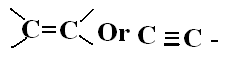 